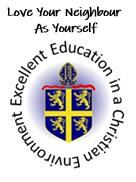 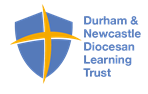 Within all curriculum areas we ensure that all children are able to access the curriculum including those with SEN and be appropriately challenged. Thank you for your continued support,Miss Fender@HolyTrinity _y3Curriculum AreaCoverageEnglishThis term children will be exploring a range of poems including The Owl and the Pussycat, Life Doesn’t Frighten Me and The Slow Man. They will compare poems and use various aspects of the poems they have read to create and perform their own poem. Children will also be reading Tutankhamun, a text  based on the discovery of Tutankhamun’s tomb. They will be learn to use and write speech and explore the use of prepositions and adverbs within writing. Focusing on non-fiction texts, children will plan and write a non-chronological report about the Egyptians and create an explanation text about their science topic – Soils. MathematicsThis term children will be deepening their understanding of multiplication and division, learning methods of multiplying and dividing two digit numbers by a one digit number. They will explore length and perimeter, converting between metres, centimetres and millimetres before moving onto fractions. Children will explore unit fractions, non-unit fractions and equivalent fractions, learning how to add and subtract fractions and find fractions of amounts. ScienceThis term children will learn about Soils and Fossils as part of the Chemistry unit within Science. They will explore how fossils and soils are formed over time and investigate the different types of soil. As part of the Physics unit, they will then learn about Light, including the sun and shadows.   Religious EducationIn RE the children will be answering the question, ‘What is it like to follow God?’. They will explore the story of Noah and the idea of covenant to make links between the promises in the story of Noah and the promises that Christians make at a wedding ceremony. Children will then explore why Christians call the day Jesus died ‘Good Friday’, looking at Easter events in their church communities and Christian beliefs about Palm Sunday, Good Friday and Easter Sunday.ComputingIn Computing the children will learn about Coding as part of the Computer Science unit. They will explore augmented reality and be able to code characters in a game to follow their instructions. History/ Geography Art and DesignIn History, children will be exploring the question, ‘Who were Britain’s first people?’. They will learn about changes in Britain from the Stone Age to the Iron Age and develop their understanding of pre-history. Children will then learn about the Ancient Egyptians. They will explore the achievements and beliefs of the early civilisation and compare what life was like then and now. Within Art, children will create a Stone Age cave painting inspired by hunter gatherers in the Neolithic period. They will also plan and design an Ancient Egyptian scroll using their own hand-made papyrus paper inspired by the Ancient Egyptians. In DT, children will be using their knowledge of healthy eating to prepare and bake scones.PSHE/RSHEThis term the children will be exploring the unit Dreams and Goals. They will learn about perseverance and celebrating the achievements of themselves and others. They will also explore what it means to be healthy, looking at fitness, diet, drugs and healthy relationships. MusicIn Music, children will be exploring theory and notation through rhythm and pulse. They will then look at musical culture and explore various instruments from across different cultures.P.E.Children will learn the skills and rules to play a game of tennis. They will learn how to use the racket and ball to score points in a game. They will also learn dance and gymnastics.FrenchThroughout the term, children will learn the numbers 0-50 and be able to say how old they are. They will learn to name the colours in French and say which colours they like and dislike. HomeworkEach week, children will bring spellings home that we have reviewed in class. They will be tested on a Monday in school and should also complete 10 Spelling Shed games or 10 sentences in their spelling book. Homework will be set on Times Table Rockstars, which children will also have access to in school. Children should regularly practice their timetables at home and these will be revised in the classroom on a regular basis during Marvellous Maths Superhero tests. Children must also be writing their own reading record comments three times each week. 